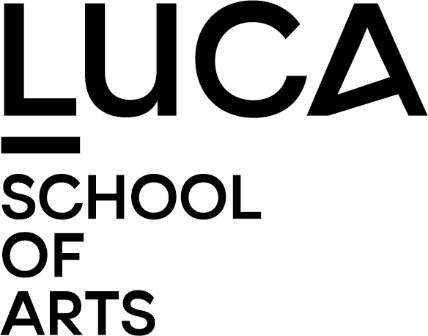 Artistieke ToelatingsproefOpleiding Muziek: Afstudeerrichting Instrument/ZangDe artistieke toelatingsproef bestaat uit een schriftelijke motivatie, een artistieke proef en een interview. Als je geslaagd bent voor de artistieke toelatingsproef word je na inschrijving voor de opleiding uitgenodigd voor een oriënterende proef basisvorming (ritme/metrum en melodie/samenklank).  Op basis van deze proef zal je niveau bepaald worden voor deze opleidingsonderdelen.Schriftelijke motivatieJe krijgt bij inschrijving een link naar de online omgeving waarin je de instructies vindt hieromtrent.  In een korte geschreven tekst verduidelijk je je motivatie voor de gekozen opleiding en afstudeerrichting. Artistieke proef op campus LemmensAls instrumentist of zanger breng je een aantal composities in uiteenlopende stijlen.  Je kiest best werken die jouw technische en muzikale mogelijkheden weergeven.  We verwachten dit op het niveau van de hogere graad uit het DKO. Hieronder kan je het gevraagde programma per instrument vinden.De proef wordt beluisterd door de vakgroep van jouw instrument.  Voor zangers is er een begeleider voorzien.  Instrumentisten zorgen indien zij dit nodig vinden zelf voor een begeleider maar dit is niet verplicht.Een concrete planning van de dag wordt je per mail toegestuurd enkele dagen voor de toelatingsproef.Interview op campus LemmensIn een kort gesprek met het opleidingshoofd, coördinator of trajectbegeleider wordt gesproken over je traject tot op heden, je motivatie en je toekomst-verwachtingen.Accordeon/Beiaard/Oude Muziek2 tot 3 werken naar keuzeBlokfluit3 werken naar keuze in contrasterende stijlGitaar3 werken uit verschillende stijlperioden waaronder minstens 1 étude (niveau Villa Lobos)Harp3 werken naar keuze waaronder 1 étude en 1 Barok en/of Romantisch werkHoutblazers/Koperblazers/Saxofoon3 werken uit verschillende stijlperioden waaronder 1 étudeOrgel3 werken waaronder minimum 1 werk van J.S.Bach (of andere barokcomponist) en min. 1 werk uit latere stijlperiode (19de, 20ste of 21ste eeuw)Piano1 snelle étude naar keuze, 1 polyfoon werk van Johann Sebastian Bach (bijv. Prelude en fuga, driestemmige inventie, enz.), een snel deel in sonatavorm van J.Haydn, W.A.Mozart of L.van Beethoven en 1 werk naar keuzeSlagwerk1 studie voor klassieke trom (vb Delécluse, Coutelier) of rudimentals (vb Markovich, Wilcoxon), 1 melodisch werk vanaf niveau Yellow after the Rain, 1 werk voor drums/set-up naar keuze, Optioneel: pauken: étude Delécluse of N.Wout Strijkers3 werken uit verschillende stijlperiodenZangminimum 4 werken (aria’s, liederen) uit verschillende stijlperioden in minstens 2 verschillende talen en bij voorkeur uit het geheugen